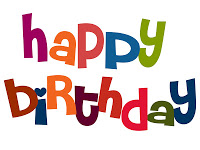 JOIN US IN A NATIONWIDE CELEBRATION TO HONORMEDICARE/MEDICAID’S 50TH ANNIVERSARYSOCIAL SECURITY’S 80TH ANNIVERSARYTHAT’S HOW LONG THESE PROGRAMS HAVE BEEN SERVING AMERICANS!WHEN:  JULY 30, 2015, NOON TO 2:00PMWHERE:     (located across the street from the  at the 1200 block of .)SPEAKERS, MUSIC AND LITE REFRESHMENTSTHIS EVENT SPONSORED BY:  OREGON AFSCME RETIREES, OREGON ALLIANCE FOR RETIRED AMERICANS, NAT’L ACTIVE & RET’D FEDERAL EMPLOYEES ASSOC, UNITED SENIORS OF OREGON, AFT RETIREES, OREGON STATE COUNCIL FOR RETIRED CITIZENS, JOBS WITH JUSTICE, ELDERS IN ACTION, MEALS ON WHEELS, COMMUNITY ALLIANCE OF TENANTS, INDEPENDENT LIVING RESOURCES, SHIBA, OREGON PUBLIC HEALTH ASSOCIATION